Appendix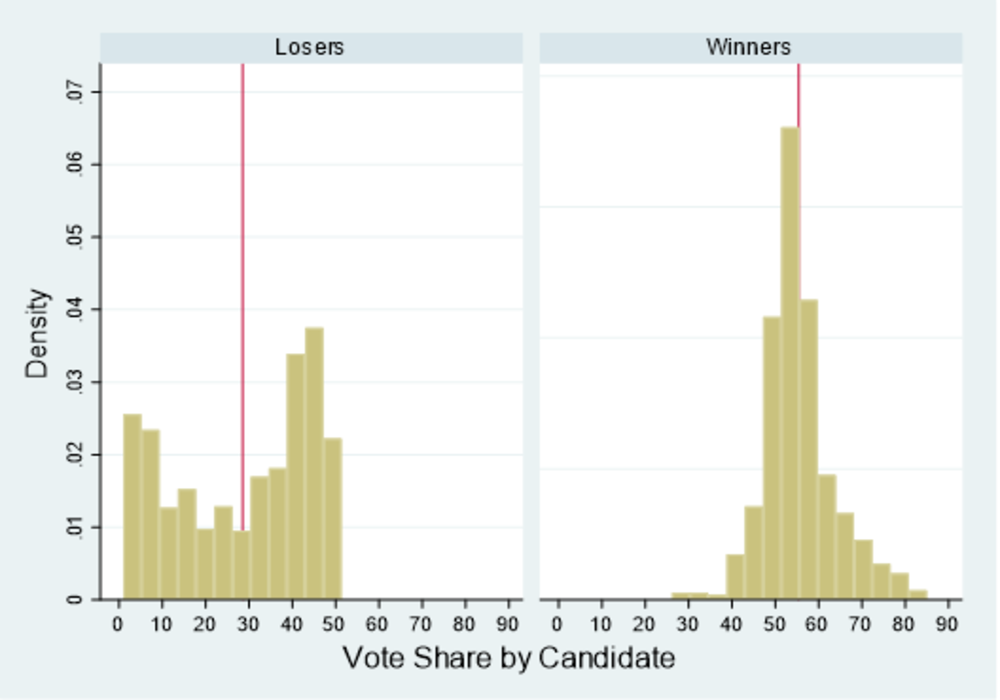 Figure A1. The distribution of candidate vote shares: data from the 2014 provincial legislative elections in Korea. The red reference lines denote the mean vote shares for winners and losers. Table A1. The positive effect of old age with a youthful face for women candidates in their electoral performance: OLS models including the gap between true age and appearance age, instead of the two age variablesNotes: The dependent variable is vote share (%); Model 2 shows the separate regression results for male and female candidates; the cell entries are coefficients; the robust standard errors (in parentheses) are clustered errors of coefficients at the region level (17 regions). * p < .1; ** p < .05.Model 1Model 2Model 2VariablesPooled SampleMenWomenSmile-11.618 (4.586)**-.560 (2.726)-15.263 (4.392)**Age gap .074 (.047).015 (.051).474 (.079)**Ballot number-6.962 (.846)**-6.697 (.810)**-8.920 (1.357)**Number of candidates-11.699 (1.364)**-7.654 (1.045)**-10.432 (.948)**Times running election1.375 (.186)**1.325 (.189)**2.175 (1.088)*Number of convictions-.451 (.175)**-.487 (.170)**-.363 (1.196)Incumbent5.193 (1.179)**5.081 (1.199)**5.633 (1.239)**Male-4.582 (5.004)Male * Smile11.081 (6.287)*Number of candidates * Smile6.298 (2.173)**1.244 (.851)6.800 (2.086)**Male * Number of candidates4.231 (2.012)*Male * Number of candidates * Smile-5.103 (2.691)*Regionalism11.197 (1.932)**11.324 (1.780)**10.829 (3.883)**Constant 68.982 (3.866)**70.229 (2.655)**67.969 (5.343)**R2.684.676.754N16381443195